РАЗНООБРАЗИЕ РАСТЕНИЙ, ИХ РАСПРОСТРАНЕНИЕ И ЗНАЧЕНИЕ. Умножение и деление обыкновенных дробейЦель урока: познакомить учащихся  с многообразием растений и их значением для природы и человека; повторить и  закрепить знания и умения, связанные с правилами умножения дробей и применением их для решения задач, выявить наиболее слабо понятые вопросы данной темы для их дальнейшей коррекции.Задачи:1) Обучающая: сформировать у учащихся представление о многообразии растений, основных отделах растений, их отличительных особенностях; обобщить и систематизировать знания учащихся по теме «Умножение и деление обыкновенных дробей», их умения и навыки применять эти знания в простейших ситуациях.2) Развивающая: продолжить развивать умение работать с раздаточным материалом, обобщать и делать выводы; развивать логическое мышление.3) Воспитательная: продолжить формирование бережного отношения к окружающей среде; способствовать выработке у школьников желания и потребности обобщения изучаемых фактов, развивать самостоятельность и творчество.Оборудование:презентация к уроку,  проекторинструктивные карты для учащихся таблицы «Хвощи. Плауны», «Сосна обыкновенная», «Мох сфагнум», «Щитовник мужской», «Водоросли», гербарии.СЛАЙД 1.  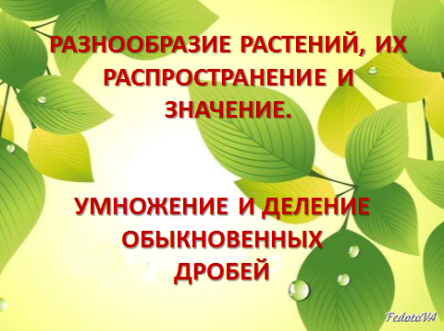 План-конспект урока:Проверка  знаний .  - Назовите царства живой природы- Мы с вами изучили царства бактерии и Грибы. Назовите их отличительные особенностиИзучение нового материала.Актуализация  знаний. Жизнь людей всегда была тесно связана с миром растений. Как биологический вид человек сохранился благодаря растениям, которые питали его, согревали, спасали от ветра и жары.  Уже первобытные люди различали лекарственные, декоративные, кормовые и пищевые растения. До настоящего времени и человек, и животные находятся в зависимости от растений. Царство растений насчитывает более 350 тыс. видов.     Сегодня мы познакомимся с многообразием растений, их  значением для природы и человека. 2.Изучение нового материала.СЛАЙД 2.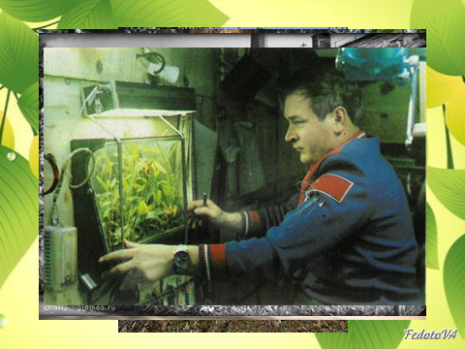 Растения рекордсмены. - Самое высокое дерево – эвкалипт царственный, достигает высоты в 100 м, прирост до 5 м в год. Какой высоты достигнет дерево через 6 лет? ( 30 м )За какой период времени эвкалипт достигнет наибольшей высоты? ( 20 лет ) - Определите высоту самого высокого растения среди семейства злаковых – бамбука, если его высота на 60 м меньше. ( 40 м )( Бамбук – самая быстрорастущая трава. За сутки побеги некоторых видов вырастают почти на 1 м )  - Самое маленькое растение на свете – плавающая ряска из водоёмов Австралии. Её длина – 0,6 мм, ширина – 0,3 мм, вес отдельного экземпляра – 0,00015 г. Во сколько раз длина растения больше ширины? ( в 2 раза )  - Самые массивные растения – это гигантские секвойи. Они встречаются на западе Северной Америки. Рекордсмен среди них – дерево «Генерал Шерман» в национальном парке в Калифорнии. Высота его достигает 83 м, диаметр ствола – 10 м, вес – 1385 т. На сколько высота секвойи больше диаметра ствола? ( на 73 м ) - Кукуруза – самая урожайная зерновая злаковая культура. С 1 га можно собрать до 100 ц зерна. Сколько зерна ( в тоннах ) можно собрать с 5 га? ( 50 т ) - Самый питательный в мире фрукт – авокадо. В 100 г – 163 кал. Сколько калорий в 200 г авокадо? ( 326 кал )  - Самый старый Ботанический сад в нашей стране – это Ботанический сад в Москве. Он основан по приказу Петра 1 в 1706 году, а через 276 лет растение арабидопсис самым первым побывало в космосе, расцвело там и дало семена при отсутствии гравитации. Это произошло на борту русской космической станции «Союз – 7». В каком году это произошло? ( в 1982 году )СЛАЙД 3.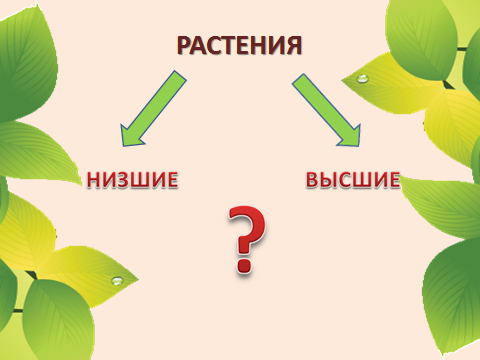 Классификация растенийСЛАЙД 4.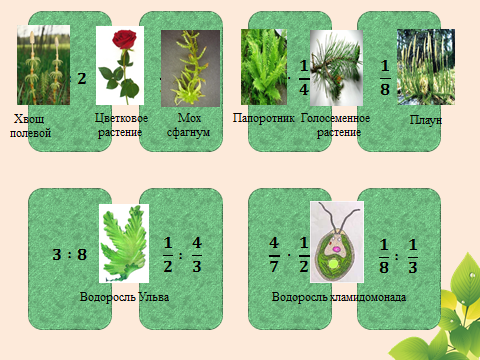 Повторение правил умножения и деления обыкновенных дробей  - Найдите выражения, которые имеют одинаковые значения. Объясните свой выбор. Чтобы не ошибиться, сформулируйте правила умножения и деления обыкновенных дробей.- Как называются числа 2 и  Почему?-Итак, сделаем вывод: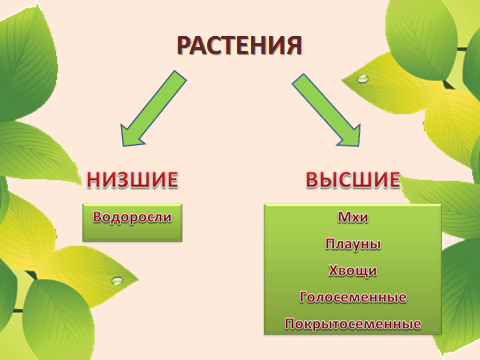 СЛАЙД 5.К низшим растениям относятся водоросли, а к высшим – мхи, хвощи, папоротники, голосеменные и покрытосеменные.Расшифровка слов:      ВОДОРОСЛИ, ГОЛОСЕМЕННЫЕ, ПОКРЫТОСЕМЕННЫЕ (ЦВЕТКОВЫЕ).Запись в тетради схемы:Низшие                                                                          ВысшиеОтдел Водоросли                                                     Отдел Мхи                                                                         Отдел Плауны                                                                       Отдел ХвощиОтдел ГолосеменныеОтдел Покрытосеменные   Физминутка.Решение задач.Задача 1. Морская капуста (ламинария) богата различными витаминами и микроэлементами. В первую очередь, йодом и фосфором. В Азии листья ламинарии не только сушат, но и замораживают, вялят, солят и консервируют. В смеси с другими продуктами – овощами, грибами, рыбой, мясом, получаются вкусные и полезные салаты.Для приготовления салата берут 200 г морской капусты, 250 г крабовых палочек, а куриных яиц в  раза меньше, чем капусты и палочек вместе. Сколько яиц надо положить в салат, если масса одного яйца 50 г?Решение: 1) 200 + 250 = 450 (г) – масса капусты и палочек;                 2) 450 :  = 200 (г) – масса яиц;                 3) 200 : 50 = 4 (яйца)Ответ: 4 яйца.Задача 2. Под плодовые деревья отведено  га, что составляет  площади садового участка. Найдите площадь участка. Ответ выразите в гектарах, арах и квадратных метрах. - Определите вид задачи. ( Отыскание целого по его части ) - Каким действием решается данная задача? ( делением ) Решение: 1)  (га) = 80 (а) = 8000 (м2)Ответ: 80 (а) = 8000 (м2)СЛАЙДЫ 6 И 7. 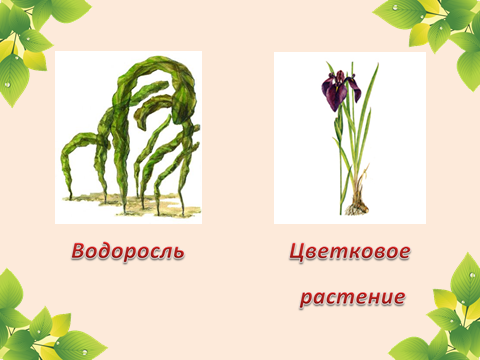 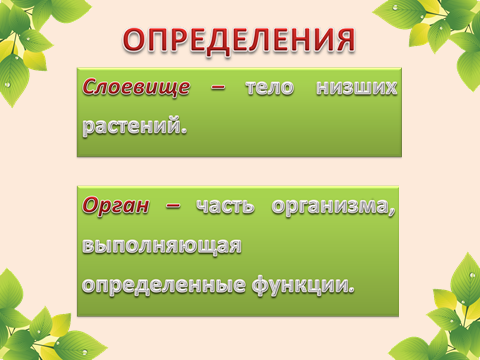 Различие высших и низших растенийТело низших растений – слоевище (таллом)Тело высших растений разделено на органы- Какие органы растений вы знаете?- Чем они отличаются?- У всех ли растений имеются все органы?Корень находится в земле, его почти никогда не видно. Корень удерживает растение. Корень впитывает из земли влагу и питательные вещества и передаёт их верхним частям растений.Стебель придаёт форму растению. Он держит листья и цветы. Он переносит к ним соки от корня.Листья есть у каждого растения. Любой лист состоит из черешка, с помощью которого лист прикрепляется к стеблю, и листовой пластинки.Цветок тоже нужен растениям. У цветка красивые лепестки и приятный аромат. Но это придумано для того, чтобы привлекать не нас, людей, а насекомых. Насекомые слетают на сладкий нектар и при этом переносят с одних цветов на другие пыльцу. То есть опыляют растения. После этого на месте опылённых цветов образуются плоды с семенами.Плод – это то, что люди ценят больше всего в растениях,  внутри плода есть семена. Из них потом вырастают новые растения.Вывод: ОРГАН – часть организма, имеющая определенное строение и выполняющая определенные функции.Органы состоят из тканейТКАНЬ – группа клеток, имеющая сходное строение и выполняющая общие функции.Запись определений в тетрадь.Отличительные признаки растенийСЛАЙД 8.  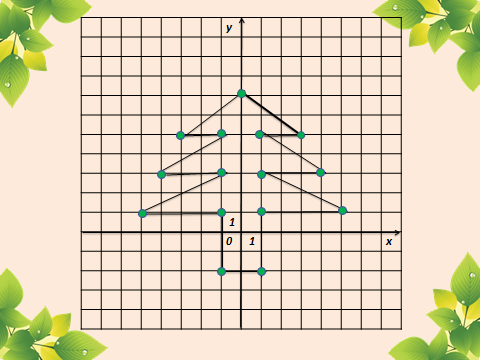  - Начертите прямоугольную систему координат, взяв единичный отрезок длиной в 1 клетку. Отметьте точки: (0;7); (3;5); (1;5); (4;3); (1;3); (5;1); (1;1); (1;-2); (-1;-2); (-1;1); (-5;1); (-1;3); (-4;3); (-1;5); (-3;5); (0;7). - Что получилось? - Что вы скажете о данной фигуре? ( Состоит из двух половинок, одна из которых является зеркальным отражением другой. Её можно согнуть пополам так, что эти половинки совпадут) - Как называются такие фигуры? (Симметричными относительно оси) - Что является осью симметрии данной фигуры? (ось ординат) - Раскрасьте ель.СЛАЙД 9. 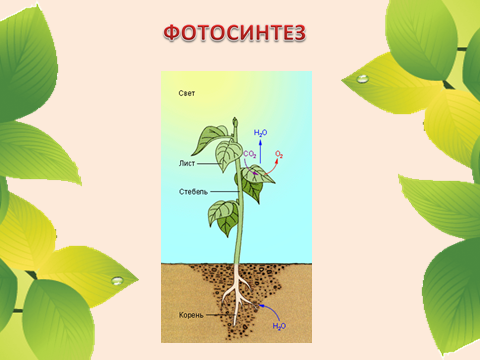  - Почему вы выбрали зелёный цвет?-Давайте  вспомним, чем клетка растений отличается от других клеток?Вывод: растения имеют пигменты, главный из которых ХЛОРОФИЛЛ- Какого его значение?Вывод: главная особенность растений – способность к фотосинтезу! - Чтобы узнать, как называется наука, которая изучает растения, вычислите значения выражений и заполните таблицу.Б                          К      И    =Т   О   Н   А   Наука, которая изучает растения - Ботаника.  ЗакреплениеЧем растения отличаются от остальных царств живых организмов?Какие отделы царства Растения вы знаете?Чем мхи отличаются от других растений?Как размножаются папоротники, хвощи и плауны?Как размножаются голосеменные и цветковые растения?1